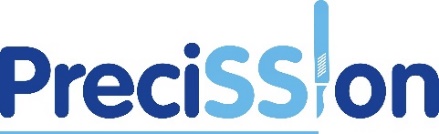 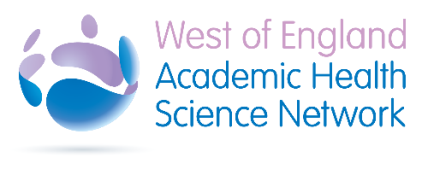 PreciSSIon: a collaboration to reduce surgical site infection after elective colorectal surgeryBMJ awards application: Supporting informationIn collaboration with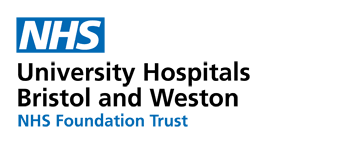 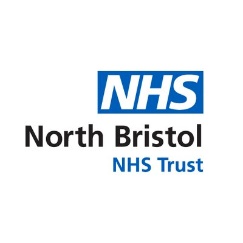 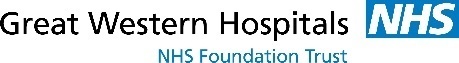 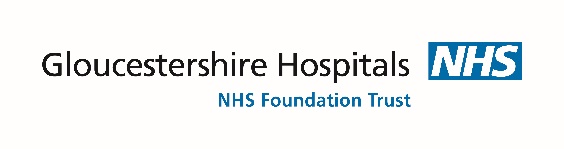 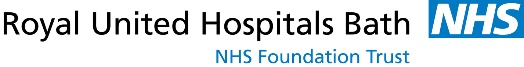 1. Surgical wound healing questionnaire sent to patients 2. Surgical Site Infection (SSI) rate across hospitalsAverage SSI rates before and after implementation of bundle for all hospitals. To note: Hospital 2 has had a 4% SSI rate since August 2020.3. PreciSSIon bundle element compliance across hospitalsThe table below shows compliance with each bundle element for each hospital. To note: Average compliance across the region is between 70% and 95% for each element of the PreciSSIon bundle. Some elements were easier to measure and some were easier to implement; for example it is not always possible to use a wound protector.4. SPC chartThis chart demonstrates the decrease in combined SSI rates across the region following implementation of PreciSSIon bundle.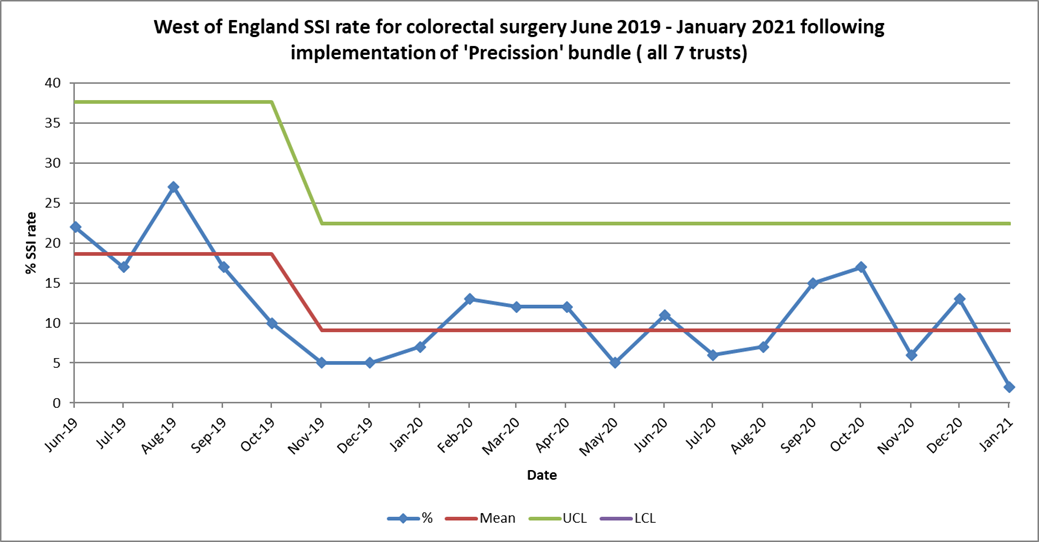 5. PreciSSIon toolkit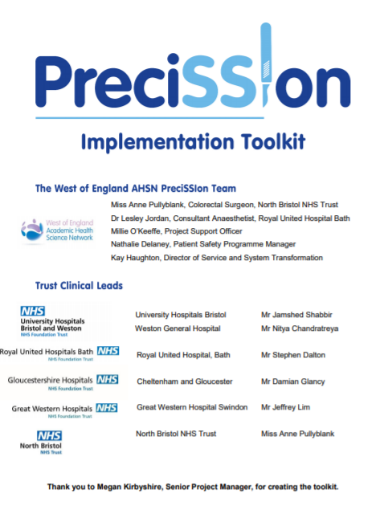 The toolkit was produced to support teams with implementing the bundle and data collection in their hospital teams.The toolkit is available to download here: PreciSSIon-Implementation-Toolkit-v5.0.pdf (weahsn.net)6. PreciSSIon promotional and feedback postersPromotional posters for display in operating theatres and other areas were produced and shared with the collaborative, as well as editable posters to display data to encourage engagement with the project.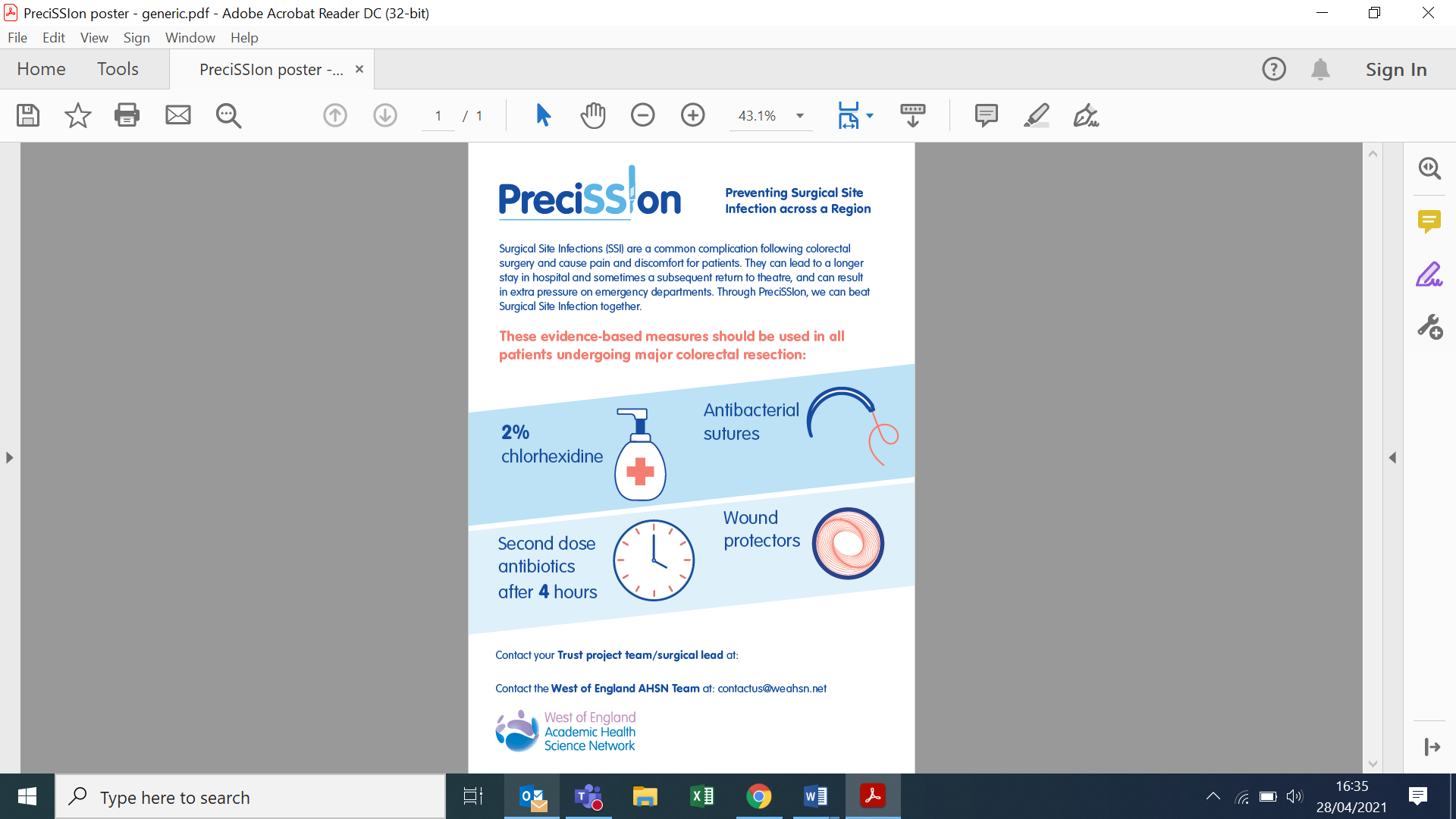 Example of poster feedback to individual hospitals showing improvements: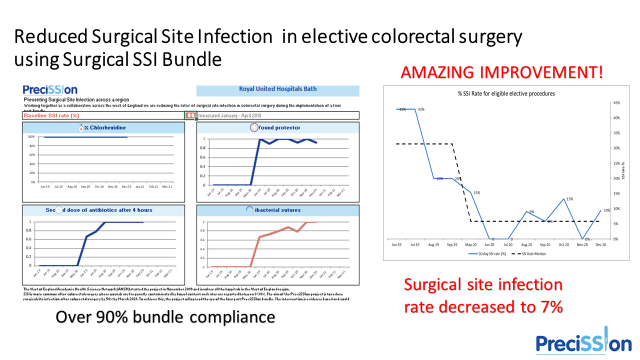 Twitter card celebrating the reduction in SSI rates and compliance figures across the West of England, April 2021: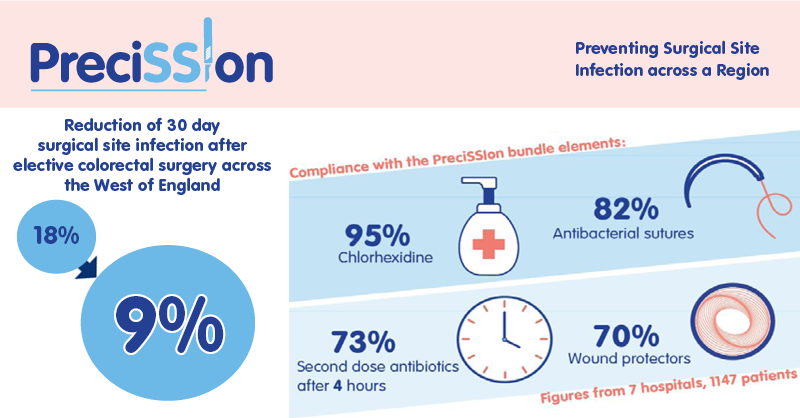 7. PreciSSIon video for theatre nursesThe video was created to explain how Theatre Nurses play a vital role in preventing SSI and how the PreciSSIon Bundle can help. View the video here: https://vimeo.com/460466609 and a more generic ‘explainer’ video for the PreciSSIon project here: https://vimeo.com/463380575 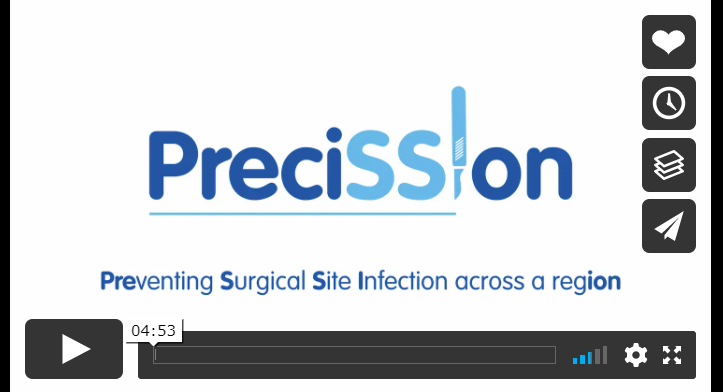 8. Engagement with the PreciSSIon CollaborativeA Tweet from a member of the collaborative celebrating the March 2021 PreciSSIon event.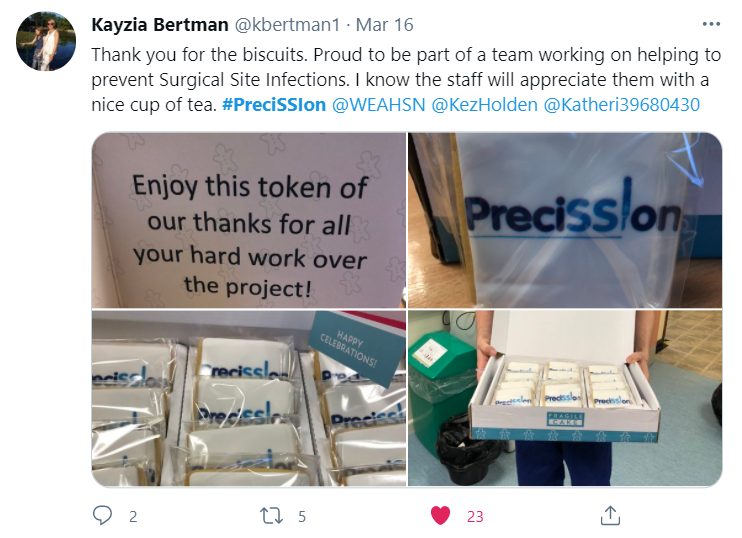 9. ReferencesMorbidity associated with SSIWick EC, Shore AD, Hirose K, et al. Readmission Rates and Cost Following Colorectal Surgery. Dis Colon Rectum. 2011;54(12):1475-1479. doi:10.1097/DCR.0b013e31822ff8f0.Sandy-Hodgetts K, Carville K, Leslie GD. Determining risk factors for surgical wound dehiscence: a literature review. Int Wound J. 2015;12(3):265-275. doi:10.1111/iwj.12088.Itatsu K, Yokoyama Y, Sugawara G, et al. Incidence of and risk factors for incisional hernia after abdominal surgery. Br J Surg. 2014;101(11):1439-1447. doi:10.1002/bjs.9600.Kirkland KB, Briggs JP, Trivette SL, Wilkinson WE, Sexton DJ. The Impact of Surgical-Site Infections in the 1990s: Attributable Mortality, Excess Length of Hospitalization, And Extra Costs. Infect Control Hosp Epidemiol. 1999;20(11):725-730. doi:10.1086/501572.Astagneau P, Rioux C, Golliot F, Brücker G. Morbidity and mortality associated with surgical site infections: Results from the 1997-1999 INCISO surveillance. J Hosp Infect. 2001. doi:10.1053/jhin.2001.1003.Nationally reported SSI dataPublic Health England. Surveillance of Surgical Site Infections in NHS Hospitals in England: 2016 to 2017.; 2017. https://www.gov.uk/government/publications/surgical-site-infections-ssi-surveillance nhs-hospitals-in-england. Accessed November 26, 2018.Public Health England. Surveillance of Surgical Site Infections in NHS Hospitals in England: April 2018 to March 2019, 2019 [07/05/2020]. Available from: https://assets.publishing.service.gov.uk/gover nment/ uploa ds/syste m/uploa ds/attac hment_data/file/85418 2/SSI_Annual_Report_2018_19.pdfhttps://gettingitrightfirsttime.co.uk/ Surgical Site Infection rates with 30 day follow-upPinkney TD, Calvert M, Bartlett DC, Gheorghe A, Redman V, Dowswell G, et al. Impact of wound edge protection devices on surgical site infection after laparotomy: multicentre randomised controlled trial (ROSSINI Trial). BMJ 2013;347:f4305.Blazeby J. Bluebelle pilot randomised controlled trial of three wound dressing strategies to reduce surgical site infection in primary surgical wounds. BMJ Open. 2020;10:e030615. Limon E, Shaw E, Badia JM, Piriz M, Escofet R, Gudiol F, et al. Postdischarge surgical site infections after uncomplicated elective colorectal surgery: impact and risk factors. The experience of theVINCat Program. J Hosp Infect. 2014;86:127–32.50% of SSIs occur in the communityThe community burden of surgical site infection following elective colorectal resection Lydia Newton1 | Ffion Dewi1 | Angus McNair2 | Dawn Gane1 | Jodie Rogers1 | Harry Dean1 | Anne Pullyblank1 DOI: 10.1111/codi.15420 Colorectal Disease. 2020;00:1–8.The Evidence for implementing a bundle of care after elective colorectal surgeryH.F. Dean, E. King, D. Gane, D. Hocking, J. Rogers, A. Pullyblank.  Introduction of a care bundle effectively and sustainably reduces patient-reported surgical site infection in patients undergoing colorectal surgery.  Department of Colorectal Surgery, North Bristol NHS Trust, Bristol, UK Journal of Hospital Infection 105 (2020) 156e161Effectiveness of care bundles in reducing SSIDo surgical care bundles reduce the risk of surgical site infections in patients undergoing colorectal surgery? A systematic review and cohort meta-analysis of 8,515 patients Judith Tanner, PhD,a Wendy Padley, MSc,b Ojan Assadian, MD,c David Leaper, MD,c Martin Kiernan, MPH,d and Charles Edmiston, PhD,e Nottingham, Leicester, Huddersfield, and London, UK, and Milwaukee, WI http://dx.doi.org/10.1016/j.surg.2015.03.009 Surgery, Volume 158, Number 1; 66-77World Health Organisation SSI Bundle in WHO Checklist9. Haynes AB, Weiser TG, Berry WR, Lipsitz SR, Breizat A-HS, Dellinger EP, et al. A Surgical Safety Checklist to Reduce Morbidity and Mortality in a Global Population. N Engl J Med. 2009 Jan 29;360(5):491–9. 20. Weiser TG, Haynes AB, Dziekan G, Berry WR, Lipsitz SR, Gawande AA, et al.  Estimated costs of a SSIwww.gettingitrightfirsttime.co.uk/wp-content/uploads/2017/08/SSI-Report-GIRFT-APRIL19e-FINAL.pdf Jenks PJ, Laurent M, McQuarry S, Watkins R. Clinical and economic burden of surgical site infection (SSI) and predicted financial consequences of elimination of SSI from an English hospital. J Hosp Infect. 2014;86(1):24-33. doi:10.1016/j.jhin.2013.09.012.Guidelines on the prevention of surgical site infectionWorld Health Organization (WHO). Global Guidelines for the Prevention of Surgical Site Infection. 2016. 43. National Institute for Health and Clinical Excellence (NICE). Surgical site infections: Prevention and treatment. NICE Guideline NG125. 2019.HospitalBaseline SSI (no. patients)Post bundle SSI (no. patients)Response rate115%(198)7% (187)74%28% (128)8.6% (197)63%322% (74)6% (136)100%412% (44)8.5% (193)86%530% (208)15% (175)N/A620% (197)11% (217)93%720% (54)7% (42)68%Mean all hospitals18% (903)9% (1147)81%HospitalChlorhexidineAntibacterial sutures2nd dose antibiotics after 4hrsWound protector189%58%32%34%291%68%34%33%3100%90%85%90%484%86%98%83%5100%100%67%61%6100%100%100%91%7100%71%100%100%Mean all hospitals95%82%73%70%